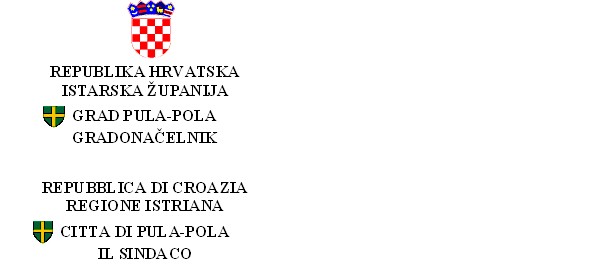 Klasa:	612-01/15-01/116Urbroj:     Pula, 27. studenog 2015.	GRADSKO VIJEĆE 	GRADA PULEPredmet: Zaključak o utvrđivanju prijedloga Zaključka o usvajanju	    Programa javnih potreba u kulturi za 2016. godinu                 - dostavlja se	U predmetu razmatranja i utvrđivanja prijedloga Zaključka o usvajanju programa javnih potreba u kulturi za 2016. godinu, temeljem članka 61. Statuta Grada Pula-Pola («Službene novine» Grada Pule br. 7/09, 16/09, 12/11 i 1/13), Gradonačelnik Grada Pule dana 27. studenog 2015. godine, donio je Z A K L J U Č A K 	1. Utvrđuje se prijedlog Zaključka o usvajanju programa javnih potreba u kulturi za 2016. godinu.2.   Akt iz točke 1. sastavni je dio ovog Zaključka.3. Ovaj Zaključak proslijedit će se Gradskom vijeću Grada Pule, na nadležno postupanje. Ovlašćuju se Boris Miletić, gradonačelnik Grada Pule, Fabrizio Radin, zamjenik gradonačelnika Grada Pule, Elena Puh Belci, zamjenica gradonačelnika Grada Pule, Jasmina Nina Kamber, p.o. Gradonačelnika pročelnica Upravnog odjela za kulturu i Sanja Krelja, savjetnica 1. za kulturu u Upravnom odjelu za kulturu, da sudjeluju u radu Gradskog vijeća po prijedlogu akta, te da se izjašnjavaju o amandmanima na isti.4.   Ovaj Zaključak stupa na snagu danom donošenja.	GRADONAČELNIK								             Boris Miletić PROGRAM JAVNIH POTREBA U KULTURI ZA 2016. GODINUProgram javnih potreba u kulturi Grada temelji se na općim zakonskim aktima kojima se osigurava okvir za djelovanje i unapređenje svih segmenata u djelokrugu upravnog tijela nadležnog za kulturu i to:Zakonu o proračunu (NN  87/08 i 136/12)Zakonu o financiranju javnih potreba u kulturi (NN 47/90, 27/93, 38/09),Zakonu o ustanovama (NN 76/93, 29/97, 47/99 i 35/08), Zakonu o upravljanju javnim ustanovama u kulturi (NN 96/01), Zakonu o zaštiti i očuvanju kulturnih dobara (NN 69/99, 151/03, 157/03, 100/04, 87/09, 88/10, 61/11, 25/12,  136/12 i 157/13),Zakonu o kulturnim vijećima (NN 48/04, 44/09 i 68/13), Zakonu o udrugama (NN 74/14),Uredbi o kriterijima, mjerilima i postupcima financiranja i ugovaranja programa i projekata od interesa za opće dobro koje provode udruge (NN 26/15)Zakon o Savjetima mladih (NN 41/14)Zakona o financiranju političkih aktivnosti i izborne promidžbe (NN 21/11, 61/11, 27/13 i  02/14) iPosebnim zakonima: Zakon o knjižnicama (NN 105/97, 5/98, 104/00 i 69/09) i  Zakon o kazalištima (NN 71/06, 21/13 i 26/14). Predlaganje i ostvarivanje Programa javnih potreba u kulturi u nadležnosti je Upravnog odjela za kulturu.Ustrojstvo i djelokrug rada Upravnog odjela za kulturu propisano je Odlukom o ustrojstvu upravnih tijela Grada Pule.Upravni odjel za kulturu obavlja:-	poslove predlaganja programa javnih potreba grada u kulturi,-	osiguravanje financijskih i materijalnih uvjeta za redovnu i programsku djelatnost ustanova u vlasništvu grada u kulturi,-	ostale poslove iz djelokruga kulture,-	poslove predlaganja programa javnih potreba Grada udruga građana i neprofitnih organizacija.	U ovom se Odjelu obavljaju i drugi poslovi koji temeljem važećih propisa ili po svojoj naravi spadaju u njegov djelokrug.PROGRAM: JAVNE POTREBE U KULTURI	Program javnih potreba u kulturi temelji se na zakonskim obvezama Grada u financiranju javnih potreba u kulturi i aktima iz samoupravnog djelokruga lokalnih jedinica u zadovoljavanju javnih potreba stanovništva u području kulture.Temeljem Pravilnika o utvrđivanju Programa javnih potreba u kulturi grada Pule, Kulturne strategije grada Pule 2014.-2020.  prioritetni ciljevi Programa javnih potreba u kulturi Grada Pule su:redovna djelatnost, programi i investicije u ustanovama u kulturi osnivač kojih je Grad Pula, programi ostalih ustanova u kulturi od interesa za Grad Pulu,razvitak kazališne djelatnosti,  razvitak filmske djelatnosti, proizvodnje i prikazivanja filmova,razvitak knjižnične djelatnosti i književnog stvaralaštva,poticanje nakladničkih projekata,ostvarivanje programa zaštite i očuvanja kulturnih dobara, poticanje glazbenog stvaralaštva, poticanje likovnog stvaralaštva, poticanje inovativnih umjetničkih i kulturnih praksi,poticanje kulture mladih,poticanje kulturnog amaterizma,poticanje međunarodne kulturne suradnje, intersektorske suradnje, poticanje umrežavanja, edukacije i razvoja publike,ostvarivanje kulturnih akcija i manifestacija od posebnog interesa za Grad,održavanje objekata i obnovu opreme ustanova i udruga.  zajednički projekti u kulturi Istarske županije i Grada,zajednički projekti Turističke zajednice i Grada.U 2016. godini nastavlja se realizacija aktivnosti predviđenih Kulturnom strategijom grada Pule 2014.-2020. godine. Strategija razvoja sektora kulture bazira se na trima strategijama djelovanja: Umrežavanju institucija, nezavisne scene i pojedinaca, Razvoju publike i Intersektorskoj suradnji. Navedene strategije služe ostvarivanju šest definiranih ciljeva kako slijedi: redefiniranje uloge javnih ustanova u kulturi, uspostavljanje protokola za kontinuiranu komunikaciju među akterima u kulturi, razvijanje velikih gradskih projekata koji bi se trebali financirati sredstvima EU, Ministarstva kulture RH i sl.,  uspostavljanje intersektorske suradnje, poticanje korisnika proračunskih sredstava da se bave razvojem publike i stabiliziranje sektora nezavisne kulture kroz uvođenje višegodišnjih financijskih potpora. Aktivnosti za postizanje navedenih ciljeva realizirati će se u suglasju sa realnom  ekonomskom situacijom i potrebama nositelja programa javnih potreba u kulturi a s naglaskom na razvoj publike i jačanje nezavisne scene, osnivanje koordinacije za uređenje javnih prostora u gradu Puli, izrada novih poslovnika rada kulturnih vijeća, planiranje financijskog okvira za plan ulaganja u opremu i prostore u svrhu stvaranja uvjeta tehničke i prostorne opremljenosti, izrada protokola za suradnju  u svrhu povezivanja ustanova i drugih aktera u kulturi, organiziranje javne rasprave o stanju pulske kulture (jednom godišnje tijekom provedbe strategije), te priprema uspostavljanje posebne linije financiranja programa javnih potreba u kulturi pod nazivom „Programi zajednice“ radi osiguravanja financijske stabilnosti programa zajednice.Nužan korak u unapređenju cijelog sustava jest razdvajanje programa koji imaju vrhunsku umjetničku vrijednost od programa koji su važni za zajednicu. Kulturni sustav treba uvažavati različite potrebe, ali istovremeno i stvarati sustav vrijednosti u kojem estetska razina kvalitete predstavlja važan moment u životu građana. Stoga na razini sustava potrebno je razdvojiti ove dvije vrste programa. Primjena istih kriterija na različite vrste programa nužno dovodi do arbitrarnih odluka: i dok je za umjetničke programe ključna njihova estetska vrijednost, za programe zajednice ključna je uključenost zajednice. Naravno, i za umjetničke programe važna je uključenost zajednice, kao što je i za programe zajednice važna estetska razina programa, ali ti su kriteriji u ovim slučajevima sekundarni. Kako bismo u budućnosti izbjegli nesporazume, natječaj za javne potrebe prilagođen je na način da postoje različite programske linije o kojima će se odlučivati odvojeno. Sukladno prioritetnim ciljevima planirana su sredstva i za kvalitetnu skrb o Gradskoj zbirci umjetnina, te održavanje gradskih galerijskih prostora. S ciljem stabilizacije sektora nezavisne kulture kao vrlo važnog aktera u kulturnom sustavu i dalje se nastavlja s trogodišnjim financijskim potporama. Programi i manifestacije udruga od posebnog interesa za grad poticat će se i sufinanciranjem troškova logistike. Opći cilj Programa je poštivanje zakonskih obveza, poboljšanje uvjeta za realizaciju planova proračunskih korisnika i unapređivanje programskih aktivnosti kulturnih subjekata u svim područjima kulture, te razvoj civilnog društva u Puli. Raditi će se na uspostavi boljeg odnosa u financiranju institucionalne i vaninstitucionalne kulture, s ciljem jačanja stabilnosti nezavisne scene, a što je istodobno i dio strateških razvojnih opredjeljenja u kulturi. Aktivnost: Javne ustanove u kulturi; U okviru Aktivnosti iskazana su sredstva za proračunske korisnike iz oblasti kulture  čiji je osnivač Grad Pula i to Istarsko narodno kazalište - Gradsko kazalište Pula i Gradska knjižnica i čitaonica Pula. Cilj je osigurati ustanovama uvjete za redovnu i programsku djelatnost sukladno obvezama Grada, kao vlasnika i osnivača.Cilj će se ostvariti poštivanjem obveza po Kolektivnom ugovoru za djelatnike ustanova u kulturi, izvršenjem planiranih programa i praćenjem investicijskih potreba.  Korisnik: Istarsko narodno kazalište - Gradsko kazalište PulaSukladno članku 12. Zakona o kazalištima (NN 71/06., 121/13. i 26/14.) sredstva za rad kazališta, koja uključuju sredstva za program, materijalne izdatke i sredstva za investicije i investicijsko održavanje, osigurava osnivač i to na temelju Osnovnog programskog i financijskog okvira za razdoblje 2015-2018. Temeljem Zakona o proračunu (NN 87/08) sredstva koja Istarsko narodno kazalište dobiva iz drugih proračuna kao i svi ostali vlastiti i prihodi od sufinanciranja cijene usluga vode se preko jedinstvenog računa i iskazuju u prihodima Proračuna Grada Pule.Sukladno strategiji dugoročnog razvoja kazališta koja počiva na načelima odgovornosti, sustavnosti, standardnosti, inicijativnosti,  kreativnosti i afirmativnosti,  cilj je pozitivno poslovanje i realizacija programske djelatnosti, unapređenje profesionalne dramske produkcije, umjetničko okupljanje i stvaranje ansambla, razvoj publike, kritička refleksija i razumijevanje umjetničkog rada, te permanentna kulturna ponuda kazališnih programa tijekom kazališne sezone.Vertikalna usklađenost ciljeva i programa Grada Pule s ciljevima i programima kazališta temelji se na spomenutom Programskom i financijskom okviru za rad kazališta od 2015.-2018., te Kulturnoj strategiji Grada Pule.U realizaciji programa Istarsko narodno kazalište - Gradsko kazalište Pula, osim vlastite produkcije, koristi instrument razmjene programa s regionalnim kazalištima, te umrežavanje i koprodukcije predstava kako na nacionalnoj, tako i na međunarodnoj razini. Umjetničkom produkcijom kazališnih predstava na dijalektu Istarsko narodno kazalište - Gradsko kazalište Pula opravdat će zacrtane ciljeve Programskog i financijskog okvira u pogledu Čakavske scene kao i Istarske kulturne strategije u pogledu razvoja produkcije na čakavskom dijalektu, poticanje interesa publike za zavičajnom kulturom, podizanja svijesti o vrijednosti  te zaštiti i očuvanju nematerijalne kulturne baštine kroz izvedbene umjetnosti, odnosno kazalište. Zadržavanjem broja premijera i koprodukcija, suradnjom s regionalnim kazalištima i nezavisnim umjetničkim organizacijama i samostalnim umjetnicima ostvarit će se strateški ciljevi Istarskog  narodnog  kazališta u pogledu profesionalizacije kazališnih produkcija, postizanja kvalitete, smanjenja  troškova i  veće mobilnosti umjetnika. U naredne tri godine težište je usmjereno na postizanju izvrsnosti u pogledu kvalitete predstava što će se postići angažmanom najkvalitetnijih redatelja, glumaca, te podizanjem tehničko-tehnološke opremljenosti pozornice i zgrade na viši standard.Stimuliranjem kulturne potražnje, obogaćivanjem ponude, prilagođavanjem repertoara i programa svim dobnim i obrazovnim skupinama građana, te izborom različitih redateljskih estetika i poetika cilj  je povećati broj posjetitelja, stimulirati kulturnu potrošnju, a mlađu publiku obrazovati u onom segmentu kazališne djelatnosti koji je kompatibilan s njihovim nastavnim programima.Koristeći mogućnosti koje se otvaraju pristupom Hrvatske u EU, te otvaranjem natječaja za fondove EU, planiramo iz takvih izvora financirati programe edukacije u sklopu Dramskog studija i naročito u sklopu Međunarodnog kazališnog festivala mladih, te u domeni kulturnog turizma u vidu organizacije ljetnih manifestacija na vanjskim pozornicama grada.	Korisnik:: Gradska knjižnica i čitaonica Sukladno Zakonu o knjižnicama sredstva za rad samostalnih knjižnica, odnosno knjižnica u sastavu, osigurava osnivač. Za posebne programe knjižnica sredstva osiguravaju njihovi osnivači, županije,  gradovi ili općine na području kojih se takav program ostvaruje, ministarstva u čijem je djelokrugu program koji se ostvaruje, kao i druge pravne i fizičke osobe. Sredstva za obavljanje posebnih zadaća u sklopu hrvatskog knjižničnog sustava osiguravaju se iz državnog proračuna putem Ministarstva kulture, Ministarstva znanosti i tehnologije i Ministarstva prosvjete i športa. Osiguravanjem sredstava za redovnu djelatnost i nabavu knjiga u 2016. godini želi se zadržati redovnu djelatnosti na dostignutoj razini, te omogućiti realizaciju programa nabavke novih knjiga na dosadašnjoj razini. Na taj način ostvarit će se i cilj- nastavak pozitivnog poslovanja ustanove. Planirana su i sredstva za financiranje programa Čitaonice kluba umirovljenika Pula koja je osnovana u okviru gradske knjižnice i čitaonice Pula u prosincu 2006. godine, kao dragocjenog društvenog resursa koji omogućava građanima treće životne dobi da kvalitetnije provode slobodno vrijeme, educiraju se i savladaju vještinu korištenja osobnog računala.Aktivnost: Pula Film Festival;  Grad je osnivač i javne ustanove Pula Film Festival, koja se ne vodi kao proračunski korisnik, a sukladno popisu iz registra proračunskih korisnika. Osiguravanjem sredstava za redovnu djelatnost, program 63. Pulskog filmskog festivala i otplatu kredita, također se želi zadržati pozitivno poslovanje ustanove. Cilj je ostvariti i dostignutu razinu kvalitete programa Pulskog filmskog festivala, unatoč umanjenim sredstvima te daljnji razvoj kino prikazivačke djelatnosti. Pula Film Festival i u 2016. godini osiguravat će logistiku za glazbeno-scenske programe u Amfiteatru, gradske manifestacije i ostale programe od posebnog značenja za Grad, te organizirati program dočeka Nove godine na Forumu. Osim toga u planu je da od 2016. godine ova ustanova preuzme i koordinaciju cjelokupne manifestacije Prosinac u gradu, za što su osigurana sredstva na pozicijama planiranim za navedene namjene. Uz osigurana sredstva, za ostvarenje cilja potrebno je  racionaliziranje troškova, unutarnja preraspodjela poslova, te maksimalan angažman djelatnika.Aktivnost: Ostali programi u kulturi Cilj je daljnji razvoj programa u području kulturnog stvaralaštva, poticanje međunarodne kulturne suradnje, te poticanje kulturno-umjetničkog amaterizama i programa koji povezuju kulturu i turizam, i suradnju svih kulturnih subjekata u organiziranju gradskih kulturnih manifestacija, te stvaranje i poboljšanje uvjeta za rad kroz politiku dodjele prostora, održavanje objekata i obnovu opreme ustanova i udruga.  Osim sufinanciranja programa, projekata i aktivnosti, cilj je osiguravanje sredstava za pružanje logističke potpore u realizaciji programa.Aktivnost obuhvaća:sufinanciranje programa, projekata i aktivnosti u područjima kulturnog stvaralaštvasufinanciranje programa kulture zajednice,sufinanciranje programa međunarodne kulturne suradnje,skrb o Gradskoj zbirci umjetnina i programi zbirke,održavanje gradskih galerijskih prostora,sufinanciranje troškova organizacije i logistike programa organizacija u kulturi i civilnom društvu, gradskih manifestacija, programa u suradnji s TZ Pula.U okviru aktivnosti planirana su sredstva za:      -  sufinanciranje programa u područjima kulturnog stvaralaštva; scenskog, dramskog, filmskog, 	likovnog, glazbenog područja, područja zaštite i očuvanja kulturnih dobara,  inovativnih 	umjetničkih i kulturnih praksi, poticanja  književnog stvaralaštva, nakladničkih 	projekata, 	programa međunarodne suradnje te programa kulture zajednice,za programe i održavanje Zbirke umjetnina Grada Pule,za održavanje gradskih galerijskih prostora,naknade za članove kulturnih vijeća i povjerenstva,financiranje višegodišnjih programa i projekta, za Europske programe i projekte, i to za finale  Natječaja za izbor grada za Europsku prijestolnicu kulture 2020. godine.Zbog promjene normativnog okvira za djelovanje udruga i organizacija civilnog društva sredstva za sufinanciranje programa i projekta u području kulturnog stvaralaštva osiguravaju se u apsolutnom iznosu za sve programe i projekte, a konkretni programi i projekti utvrđuju se provedbom javnog natječaja za odabir programa i projekta koji se provodi nakon donošenja Proračuna prema odredbama Uredbe o kriterijima, mjerilima i postupcima financiranja i ugovaranja programa i projekata od interesa za opće dobro koje provode udruge („Narodne novine“ 26/15). PROGRAM: RAZVOJ CIVILNOG DRUŠTVACilj razvoja programa je stvaranje uvjeta za razvoj zajednice u kojoj građani i organizacije civilnoga društva u sinergiji s drugim sektorima, aktivno, ravnopravno i odgovorno na načelima održivog razvoja i djelovanja za opće dobro, sudjeluju u ostvarivanju društva blagostanja i jednakih prilika za sve. Da bi se to postiglo potrebno je da svi dionici u društvu prihvate i primjenjuju zajedničke vrijednosti demokracije koje su utemeljene na društvenim promjenama, suradnji, otvorenosti, solidarnosti, socijalnoj pravdi i socijalnoj koheziji, javnosti rada, osobnoj moći i odgovornosti, sudjelovanju u odlučivanju, uvažavanju osobnosti i različitosti, samoorganiziranju, cjeloživotnom učenju i slobodnoj informacijskoj povezanosti.U okviru aktivnosti na temelju posebnih propisa planirana su sredstva za:pričuvu, održavanje i opremanje – Društveni centar Karlo Rojc i  Dječji kreativni centar, za tekuće i investicijsko održavanje Društvenog centra  Rojc,komunalne usluge – DC Rojc,političke stranke u iznosu,Savjet mladih Grada Pule  za realizaciju Programa Savjeta mladih Grada Pule za 2016. godinu.Programi i projekti od općeg interesa koje provode udruge i organizacije civilnog društva Projekt “EASY Towns - European Accessible Sustainable Young TOWNS” financira se 100% sredstvima u okviru programa zajednice Europa za građane - 2014-2020 - Mjera 2: Demokratska angažman i građanska participacija (2,2 mreža gradova). Projekt ima 9 partnera iz Italije, Ujedinjenog Kraljevstva, Španjolske, Malte, Poljske, Rumunjske, Belgije, Slovenije i Njemačke. Ukupan budget projekta je 145.000,00 EUR-a, a Grad Pula Pola dobiva 15.050,00 EUR-a.Projekt EASY TOWNS doprinijet će poticanju njegovanja europskog državljanstva uključivanjem građana proces komunikacije i  stvaranja politike, obzirom na najvažnije i  relevantne teme europskog identiteta: integracija i multikulturalnost. Projekt uključuje 11 različitih gradova iz 10 različitih zemalja, koji se različitim pristupima bave temama imigracije, multikulturalnosti i integracije. Gradovi partneri analizirat će kako građani doživljavaju multikulturalnost, integraciju i trenutni stupanj učinkovitosti politike na lokalnoj, nacionalnoj i europskoj razini. Osim toga razvit će se i ispitati inovativne metode sudjelovanja građana. Posebna pažnja dat će se  uključivanju mladih građana te njihovih zahtjeva i prijedloga, uključujući  "drugu generaciju Europljana".Grad Pula će u 2016. godini na svome teritoriju biti domaćin okruglih stolova i radionica za aktivnu mladež na kojima će gostovati i partneri. Održat će se i nekoliko inozemnih susreta na kojem će sudjelovati predstavnici Grada Pula Pola. U cilju je i ojačati građansko sudjelovanje i jačanja organizacija mladeži po pitanju zajedničkih interesa s javnim upravama i  razmjene iskustava na međunarodnoj razini. Na lokalnoj razini, će pridonijeti povećanju sudjelovanja mladih građana u definiranju i provedbi strategija koje se odnose na temu integracija i multikulturalizma, kroz realizaciju lokalnih inicijativa sudjelovanja i promicanja dijaloga između građana i javne uprave.Ukupni proračun projekta EASY TOWNS za razdoblje 2015.-2017. financira se sredstvima Europske unije. Zbog promjene normativnog okvira za djelovanje udruga i organizacija civilnog društva sredstva se osiguravaju u apsolutnom iznosu za sve programe i projekte, a konkretni programi i projekti utvrđuju se provedbom javnog natječaja za odabir programa i projekta koji se provodi nakon donošenja Proračuna prema odredbama Uredbe o kriterijima, mjerilima i postupcima financiranja i ugovaranja programa i projekata od interesa za opće dobro koje provode udruge („Narodne novine“ 26/15). Temeljem navedenog, sufinancirati će se programi i projekti od općeg interesa koje provode udruge i organizacije civilnog društva (udruge građana, vjerske zajednice,nacionalne zajednice i manjine, udruge proizišle iz rata, sindikalne organizacije i ostale udruge civilnog društva).OPIS2016.1.JAVNA UPRAVA I ADMINISTRACIJA1.198.000,00Plaće za redovan rad880.000,00Ostali rashodi za zaposlene40.000,00Doprinosi na plaće151.000,00Naknade troškova zaposlenima18.000,00Uredski materijal i ostali materijalni rashodi25.000,00Naknade troškova osobama izvan radnog odnosa14.000,00Intelektualne i osobne usluge60.000,00Reprezentacija10.000,002KULTURA2.1.USTANOVE U KULTURI- proračunski korisnici 12.692.612,002.1.1.INK-Gradsko kazalište Pula6.871.600,00Sredstva gradskog proračuna5.056.600,00Plaće 2.466.000,00Materijalni troškovi1.283.000,00Programi875.000,00Nabava opreme60.000,00Dugotrajna imovina-investicije-sanacija zgrade372.600,00Vlastiti prihodi 1.200.000,00Drugi proračuni615.000,002.1.2.GRADSKA KNJIŽNICA I ČITAONICA5.821.012,00Sredstva gradskog proračuna4.032.400,00Plaće  3.015.000,00Materijalni troškovi689.400,00Program-nabava novih knjiga328.000,00Nefinancijska imovina- računalna oprema0,00Vlastiti prihodi 6.000,00Prihodi za posebne namjene712.000,00Prihodi od prodaje nefinancijske imovine15.000,00Donacije50.000,00Drugi proračuni1.005.612,002.3.PULA FILM FESTIVAL4.181.000,00Plaće 1.649.410,00Materijalni troškovi191.590,00Program -  63. Festival igranog filma u Puli1.000.000,00Otplata kredita1.100.000,00Logistika programi, projekti ostali korisnici  240.000,002.4.OSTALI PROGRAMI U KULTURI6.630.000,002.4.1.MATERIJALNI RASHODI358.000,00Naknade za rad kulturnih vijeća i Povjerenstva24.000,00Zbirka umjetnina grada Pule224.000,00Gradska galerija usluge tek i inv. održ.50.000,00Održavanje i nabava opreme60.000,002.4.2.PROGRAMI I PROJEKTI OSTALIH USTANOVA U KULTURI347.000,002.4.3.SCENSKO - DRAMSKI I FILMSKI PROGRAMI330.000,002.4.4.LIKOVNI PROGRAMI300.000,002.4.5.KNJIŽEVNI PROGRAMI I MANIFESTACIJE500.000,002.4.6.POTPORA NAKLADNIČKIM PROJEKTIMA130.000,002.4.7.INOVATIVNE UMJETNIČKE I KULTURNE PRAKSE100.000,002.4.8.KULTURA MLADIH480.000,002.4.9.GLAZBENI PROGRAMI 360.000,002.4.10.ZAŠTITA I OČUVANJE BAŠTINE 25.000,002.4.11.EU projekti600.000,002.4.12.Višegodišnji programi i projekti 500.000,002.4.13.KULTURA ZAJEDNICE2.290.000,00Programi zajednice; gradske manifestacije400.000,00Logistika 340.000,00Kulturni amaterizam 1.500.000,00Ostalo gradske manifestacije50.000,002.4.14.RAZVOJ KULTURNOG TURIZMA200.000,002.4.15.OSTALO KULTURA50.000,002.4.16.PROGRAMI MEĐUNARODNE KULTURNE SURADNJE30.000,002.4.17.NEPREDVIĐENE INTERVENCIJE30.000,003UDRUGE GRAĐANA I NEPROFITNIH ORGANIZACIJA3.435.000,003.1.RASHODI ZA USLUGE1.465.000,00DC Rojc-pričuva1.050.000,00Usluge inv. odr.65.000,00Komunalne usluge65.000,00Usluge tekućeg i investicijskog održavanja-Karlo Rojc-prihod od operatera285.000,003.2.DJEČJI KREATIVNI CENTAR435.000,00Usluge tekućeg i investicijskog održavanja-pričuva250.000,00Opremanje i inv.85.000,00Dječji programi i projekti, institucionalna potpora100.000,003.3.UDRUGE GRAĐANA I NEPROFITNE ORGANIZACIJE1.480.000,003.3.1.Tekuće donacije u novcu vjerskim zajednicama15.000,003.3.2.Tekuće donacije u novcu nacionalnim zajednicama i manjinama325.000,003.3.3.Tekuće donacije u novcu udrugama građana i političkim strankama720.000,003.3.4.Tekuće donacije u novcu - udruge proizašle iz rata250.000,003.3.5.Tekuće donacije u novcu - sindikalne organizacije50.000,003.3.6.Tekuće donacije u novcu -  ostale udruge80.000,003.3.7.Easy Towns55.000,003.3.8.Tekuće donacije u novcu -  Savjet mladih40.000,00UKUPNO SREDSTVA GRADSKOG PRORAČUNA23.010.000,00UKUPNO PRIHODI IZ DRUGIH IZVORA3.928.612,00SVEUKUPNO PROGRAM JAVNIH POTREBA U KULTURI28.136.612,00